ELED 2002 Handbook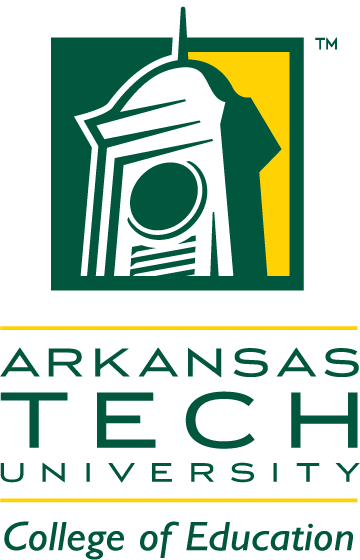 Names to know in the College of EducationDr. Linda Bean Dean, College of EducationCrabaugh 214 - A (479) 968-0418Dr. Tim Carter Associate Dean, College of EducationCrabaugh 204 (479) 968-0420Ms. Agnes Cruz, Ed.S. Director, Teacher Education Student ServicesCrabaugh 109(479) 968-0290Dr. David BellDirector, Licensure and Support ServicesCrabaugh 308(479) 968-0392ContentsMemorandum to Students	3Names You Should Know in the ATU College of Education	4Student National Education Association	5Deadline Dates to Know	6Criminal Background Check	7Code of Ethics	7Dress Code	7Arkansas Tech University College of Education Core Values…To a Conceptual Framework	9Arkansas Teaching Standards	10Example Letter to Field-Based Supervisor	11Observation Log Summary Form	12Candidate Evaluation Form (Example)	13Autobiography	15Cultural and Social Aspects of the Learning Environment	16Cultural and Social Aspects of the Learning Environment Observation Form	17Political, Social and Financial Control of Schools	18Interview with Teacher Form	19Interview with Student Form	20Visit to School Board Meeting Form	21Visit to PTA/PTO or Booster Club Meeting Form	22Instructional Content and Strategies	23Instructional Content and Strategies Observation Form	24Classroom Management	25Classroom Management Observation Form	26Memorandum to StudentsM E M O R A N D U MTO:		Introduction to Secondary Education CandidatesFROM:	Curriculum and Instruction FacultySUBJECT:	WelcomeWelcome to Introduction to Secondary Education SEED 2002.  We are sure that you will find this to be an exciting and rewarding experience.  From this point on your education advisor will be the instructor of this class.  Transfer students will need to see the Department Head to be assigned an education advisor.The purpose of this experience is to help you understand how the system of education really works. As you understand the system, you will also be gaining information to help you make an important career choice.  Working with children is not the appropriate choice for everyone.  Some of you will discover that teaching is not for you; others of you will “know for sure” that you want to devote your professional life to teaching.  Each decision is equally important and is equally respected.Although the actual classroom observation phase of this course is very important, the follow-up seminars that you will have with your colleagues and your professor are equally important in helping you to clarify the experience. It is not so much a new experience that helps us to grow, but it is the reflection on that experience.  Seminar is your reflection time.  We believe that you will find the sharing time in class to be informative and fun - and it is always lively!We have all been classroom teachers, so we are well aware of the knowledge, skills and attitudes that are necessary if you are to be a successful teacher.  Your education advisor and your content advisor will help you get into Stage II, and assist with other tasks as you move toward licensure to become a “real teacher.”Names You Should Know in the ATU College of EducationDr. Linda BeanDean, College of EducationCrabaugh 214 - A (479) 964-3217Dr. Tim CarterAssociate Dean, College of EducationCrabaugh 214 A(479) 968-0420Agnes Cruz, Ed.S Director, Teacher Education Student ServicesCrabaugh 109(479) 968-0290Dr. David BellLicensure OfficerCrabaugh 203(479) 968-0392Instructor for SEED 2002 _________________________________Instructor’s Campus Office Location ________________________Instructor’s Office Hours _________________________________Instructor’s Phone #    ___________________________________Instructor’s ONE Tech email address: _______________________Deadline Dates to Know Praxis™ Core Academic Skills AssessmentMarch is strongly recommended as the last date to take the Core for students wishing to take Stage II classes in summer or fall semesters.October is strongly recommended as the last date to take the Core for students wishing to take Stage II classes in the spring semester.These dates insure receipt of scores for timely completion of your Stage II Application and permission to enroll in Stage II classes.Effective September 1, 2013 Required scores for the Praxis™ Core Academic Skills for Educators (Core): #5712 Core Academic Skills for Educators: Reading Passing Score is 156#5722 Core Academic Skills for Educators: Writing Passing Score is 162#5732 Core Academic Skills for Educators: Mathematics Passing Score is 150Registration information for all Praxis™ tests can be found at: https://www.ets.org/praxisRemember – Select the State of Arkansas before choosing a test.Internship Application DeadlinesCandidates wishing to enter Internship must submit an Internship Application to their Education Advisor prior to preregistration.  Check your catalog and registration schedules for preregistration dates.Candidates wishing to enter Internship in the FALL must submit an Internship Application to your education advisor by March 1st.  Candidates wishing to enter Internship in the SPRING must submit an Internship Application to your education advisor by October 1st.IMPORTANT NOTES1.	Candidates should apply for Internship even though they have not received their Praxis II scores from the testing service in order to facilitate the admittance process.  They should have taken the test or have registered to take the test and report the date on the application.School districts require photo copies of your Praxis I and Praxis II scores for hiring purposes; therefore, keep and file your Praxis I and Praxis II scores in a safe place for future reference. Most institutions do not keep copies of these scores for more than five years.3.	An Exit Portfolio that meets state requirements will be completed during the Internship semester.Criminal Background CheckRules and Regulations Governing the Requirement of a Criminal Background check for all first-time and Renewal Educational Licenses, and the Procedure for Revocation of Licenses. Forms for the completion of the required background check are available in Crabaugh 204. A copy of the Arkansas Department of Education Regulations governing the requirement of criminal background check for all first-time applicants, each applicant for his or her first license renewal and the revocation procedures for such licenses are available through the Arkansas Department of Education website. Dr. David Bell is the Director of Educator Licensure and Support Services. His email is dbell@atu.edu, and his phone number is 479-968-0392. For a complete list of the background check information, please see the Policies and Procedures Manual on the College of Education Teacher Education website at: http://www.atu.edu/teachereducation/. Code of EthicsARKANSAS DEPARTMENT OF EDUCATIONRULES GOVERNING THE CODE OF ETHICS FOR ARKANSAS EDUCATORShttp://arkansased.org/ http://arkansased.org/teachers/licensure_initial.html  Dress CodeFor the dress code see the Teacher Education tab on the College of Education web page http://www.atu.edu/education/.Arkansas Tech University College of Education
Core Values…To a Conceptual FrameworkThe Conceptual Framework provides the framework for our core beliefs, mission, and vision. The Conceptual Framework theme is Professionals of the 21st Century. To view the Arkansas Tech University College of Education Conceptual Framework, please visit the following address, and follow the instructions provided below.Go to http://www.atu.eduClick on Tech A-ZClick on “C” and the “College of Education”Click on “Conceptual Framework”Arkansas Teaching StandardsThe Arkansas Teaching Standards are used by Arkansas Tech University in all teacher educator preparation programs.  The link below connects to the most recently adopted standards.http://www.arkansased.org/public/userfiles/HR and Educator Effectiveness/Educator Prep/Arkansas Teaching Standards 2012.pdf Additional information about the standards and teaching competencies can be found on the Arkansas Department of Education website.  First, search for the Educator Licensure Unit, then click on Educator Preparation. In addition, the Teaching Excellence Support System domains and criteria based on the work of Charlotte Danielson are also used to prepare students for their professional future as a teacher.Example Letter to Field-Based SupervisorDear Field-based SupervisorThank you for your cooperation in having a teacher candidate from Introduction to Secondary Education this semester.  Your participation in this program is greatly appreciated.The candidate assigned to you will be required to spend a total of 15 hours in your classroom.  We suggest that the candidate spend about three hours per week, scheduled according to the candidate’s class schedule and yours.  The candidate will have specific assignments for observations and interviews that will be used as a basis for seminar discussions.  In order to receive full credit for assignments, candidates must complete the assigned tasks according to a specific timetable.  Specific topics for observation/review relate to:The Classroom, Teacher, StudentThe Learning EnvironmentClassroom ManagementAfter completing the required observations, candidates may assist in the classroom as requested.  These activities could include assisting individual students with assignments, checking papers, filing, and other routine duties in the classroom.  Please remember that the candidate is enrolled in the introduction education course and has not yet taken education foundations and methods courses.  This would preclude teaching assignments and supervision of students.  If the candidate assigned to you should need extra guidance with attitude or behavior, please contact the seminar instructor or me as soon as possible.To guide you in your work with candidates:1.	An Observation Log Summary Form will be provided by the candidate during the first observation.2.         The Candidate Evaluation Survey link will be emailed to you near the end of the semester to             evaluate the candidate’s performance. The Candidate Evaluation Survey must             be completed in QuestionPro and submitted electronically. We look forward to receiving the reports of candidates’ performance.  Thank you, again, for your support and assistance.SincerelyAgnes Cruz, Ed.S.Director Teacher Education Student ServicesObservation Log Summary FormSEED 2002: INTRODUCTION TO SECONDARY EDUCATIONCandidate’s Name: _________________________________T #: _______________________ATU Instructor: ________________________________NUMBER OF HOURS OBSERVEDField-Based Supervisor’s Signature: _________________________________________School: _______________________________________________________________*NOTE TO FIELD-BASED SUPERVISOR*This form can be used as a reference for hours completed.  In the electronic survey there is a place to input the total hours observed.*NOTE TO STUDENTS*Please make and keep a copy once you have completed the required hours. SEED 2002 INTRODUCTION TO SECONDARY EDUCATIONFIELD-BASED EXPERIENCE Candidate Evaluation Form (Example)Please evaluate (Candidate’s Name) who has been assigned to you for 15 hours of classroom observation this semester.  Please indicate your rating of this candidate’s performance.                  								Low		High1.  The candidate was prompt and regular in terms of attendance.		1     2     3     4     5    2.  The candidate carried out assigned duties with minimum supervision. 	1     2     3     4     53.  The candidate appreciates the importance of effective communication.	1     2     3     4     54.  The candidate displayed initiative in conducting assignments.		1     2     3     4     55.  The candidate displayed a positive attitude about working with all	1     2     3     4     5     children; appreciates and respects individual variations among      students, their diverse talents and abilities.6.  The candidate displayed a positive attitude toward me as a supervisor.	1     2     3     4     57.  The candidate displayed a positive attitude toward the profession of 	1     2     3     4     5teaching.8.  The candidate’s grooming and dress were appropriate for the situation.1     2     3     4     59.  The candidate’s use of standard English is appropriate for the 		1     2     3     4     5      profession.10. The candidate displayed an interest in learning about the process and 1     2     3     4     5profession of teaching.11. The candidate is aware of the importance of integration of technology 	1     2     3     4     5       for student learning.Teacher’s Signature________________School_______________Grade/Age________Date_____This is an EXAMPLE of the Candidate Evaluation Survey. You will receive a link to the electronic survey near the end of the semester.  The Candidate Evaluation Survey must be completed in QuestionPro and submitted electronically. AutobiographyOne of the assignments that you need to complete during the Introduction to Secondary Education course is the writing of an autobiography.  The autobiography provides a way for you to introduce yourself to the School of Education faculty.  Be aware that you are providing information about yourself; but also be aware that you are providing information about your writing skills.  EDIT your paper carefully.Some suggestions for topics that you may want to include:FamilyEducation experiencesHobbiesReasons for choosing Arkansas Tech UniversityReasons for wanting to be a teacherAnything else that is important to youCultural and Social Aspects of the Learning EnvironmentCultural and social aspects of the learning environment provide the teacher a great deal of information about the school community.  In this assignment, you will interview the school principal, observe racial, gender and cultural aspects of your class, and chart interactions that occur in the classroom. This assignment will acquaint you with the overall complexity of what happens in schools in general and classrooms in particular.Class Objectives:After interviewing the principal, you will - describe the socioeconomics of your school community based on:Average family income/type of jobs in the communityApproximate number of students on free lunchEducational level of parentsDrop-out rateNumber of children served by special programs such as Title I, Migrant Education, Special Education, Gifted Education, etc..After observing in a classroom, you will - identify and chart:Racial make-up of the classroomGender make-up of the classroomPregnant studentsInclusion studentsThe clothing and artifacts worn by studentPeer relationsThe classroom climateThe relationship between the teacher and studentsCultural and Social Aspects of the Learning Environment Observation FormRecord the following information about the student population.Grade level _____Total number of students _____Number of females ______Number of males_____Racial composition: Black_____ White _____ Hispanic_____ Other ____Explain the other category____________________________________Total number of handicapped students______Describe the type of clothing worn by most of the students.Describe peer interactions.  On a seating chart, identify M/F and B/W/H/O, and draw arrows to indicate interactions during a ten-minute observation. (Seating chart attached)Describe the learning environment.  How was the room arranged?  What kinds of materials were evident?  How did the classroom “feel”?Describe the relationship between the students and teacher.  On a seating chart, identify M/F and B/W/O.  For ten minutes during the lesson, chart each interaction between the student and teacher.  Political, Social and Financial Control of SchoolsAn educational system is made up of many parts which contribute to the whole.  These include such things as the curriculum, standardized testing, transportation, extra-curricular activities, food services, parent groups, teacher groups, school boards, etc.  Although the right to govern schools is legally delegated, control and influence over school activities are often in the hands of people without the real responsibility.  Even though a beginning teacher may not recognize the importance of understanding how the system works, survival and success often depend on how well the young teacher understands the way in which decisions are made and who exercises control.  This assignment will provide you with an opportunity to identify the ways in which various members of the educational system view the issue of control and decision-making.Course Objectives:1.	After interviewing a teacher, student, and parent from your observation site, you will: Discuss the perception of teachers, students, and parentsCompare the perceptions across groupsCompare perceptions with information provided in textAfter your observation and before coming to class:Write your perceptions of the control exercised by various individuals in the decision making process.  How do these individuals contribute to the ”whole picture” as referred to in the overview?  In your writing, discuss the importance of this information for the beginning teacher.Interview with Teacher FormWhat subjects do you teach?How long have you taught? _____How long have you taught at this school? _____Do you believe that teachers have a strong voice in the decisions that are made at this school? 	______ Yes ______NoDo you believe that students have a strong voice in the decisions that are made at this school? 	______ Yes ______NoDo you believe that parents have a strong voice in the decisions that are made at this school? 	______ Yes ______NoWho do you believe makes most of the decisions at this school?  (Number in terms of influence; 1= most influence)_____School board_____Superintendent_____Principal_____Teachers_____Coaches_____Students_____Parents_____Others / please identify________________Are you pleased with the way that decisions are made here? _____If not, what changes would you like?  (You may use the back of this sheet.) ______________________________________Signature of TeacherInterview with Student FormCheck or answer the following questions:Age_____Grade_____Male____ Female____How many years have you attended this school? ______Do you believe that students have a strong voice in the decisions that are made at this school? ______Yes _____NoDo you believe that parents have a strong voice in the decisions that are made at this school? ______Yes _____NoWho do you believe makes most of the decisions at this school?  (Number in terms of influence; 1= most influence)_____School board_____Superintendent_____Principal_____Teachers_____Coaches_____Students_____Parents_____Others / please identify________________Are you pleased with the way that decisions are made here? _____If not, what changes would you like?  (You may use the back of this sheet.) ______________________________________							       Signature of Student Visit to School Board Meeting FormDate and Time of Meeting: ______________________________Number of school board members present: _____________Male _____Female _____Number of people other than board members present: _______Male _____Female _____Take minutes of the meeting.  After the meeting has been completed, make an outline of the proceedings and indicate the amount of time (in minutes) that was allotted to each topic.What was the major issue discussed?Who controlled the meeting? _________________________________Male _____Female _____ ______________________________________                                        Signature of a Board Member                                                                         *Attach a copy of the agenda Visit to PTA/PTO or Booster Club Meeting FormHow many people were present? _____Male: _____	Female: _____Parents: _____ Teachers: _____Was childcare provided? ______Yes _____NoWas transportation provided? ______Yes _____NoWhat was the purpose of the meeting?What was decided?			                  _________________________________________________Signature of Person attending (Parent/Teacher/Officer)Instructional Content and StrategiesWhen teachers and students come together in the classroom, two major decisions must be made: what to teach and how to teach.  In some areas of the curriculum, the teacher may have a great deal of freedom to choose; in other areas, the curriculum may be mandated by the state government or by local curriculum guides.  The teacher must also be aware of the diverse needs of individual learners within the group.  For the most part, teachers decide on the material that will be used and the teaching strategies that they will use.  Although there are many different teaching strategies that the experienced teacher may use, there are some common components that may be found in all lessons, such as: (1) the teacher will have an objective or plan for what is to be taught, (2) the teacher will get the students attention before the new lesson is taught, (3) some new material will be presented by the teacher, through a film, or through individual or group work, and then the teacher will try to find out if students actually learned the new material.  The teacher will also modify the lesson to accommodate diverse needs.  This assignment will help you identify common lesson components, various teaching materials, and the way in which teachers modify their lessons to accommodate diverse needs.Course Objectives:1.	After observing in the classroom, you will discuss:The learning objectiveThe source of the content materialThe teaching strategy used by the teacher The teaching components that you observedThe way in which the teacher modified the lesson to meet the needs of individual learners2.  	After discussing the observation, the class will be divided into groups:		Compile the results of the various observations by the group, the various types of content material observed and the various ways in which teachers modified their lessons to meet individual needsInstructional Content and Strategies Observation Form1.     What did the teacher do to get the student’s attention before beginning class?  BE                  SPECIFIC.2.     What was the objective of the lesson?  What were the students supposed to learn?3.     What new information did the students learn?  (Outline the information given by the               teacher.)4.     What materials were used to teach the lesson?  List all.5.     How did the teacher modify the lesson to accommodate the diverse needs of the         students?6.     What activity was used to show that the students had learned the lesson?7.     What was the teacher responsible for during the lesson?8.     What were the students responsible for during the lesson?9.     What homework, if any, was assigned?       	  What explanation did the teacher give about the homework?10.    How did the teacher close the lesson?11.    How would you have changed the lesson if you had been the teacher?12.    Did you enjoy the lesson?  ExplainClassroom ManagementNo other area of teaching causes as much concern to the beginning teacher as that of classroom management.  For the beginning teacher, the term “discipline” is often used interchangeably with the term “classroom management,” but they are not the same.  Classroom management is the way that the teacher “manages” the classroom so that learning will take place.  This concept is very similar to the way that a business manager manages the work environment so that high quality work will result.  A good manager is concerned with the physical arrangement of the classroom, the way in which everyday routines are carried out, and the way in which instructional materials and strategies fit the needs of students.  This is the teacher’s “management plan.”  Then if something goes wrong, the teacher may resort to some type of “discipline” action to take care of the problem.  The effective teacher emphasizes classroom management rather than discipline actions.  This assignment will acquaint you with the way in which your teacher manages the classroom by using an appropriate physical arrangement, having appropriate classroom rules and procedures, planning interesting lessons, and by using appropriate discipline actions if things go wrong.Course Objectives:After observing in a classroom, you will:Identify the management plan of your teacherDiscuss the way in which the management plan decreased discipline actionsAfter discussing the various management plans observed by the class, students will:Discuss teacher actions that led to successful managementDiscuss teacher actions that led to unsuccessful managementDiscuss outside events that created management problems for the teacherClassroom Management Observation FormSketch the physical arrangement of the room.  Label desk, pencil sharpener, wastebasket, bookshelves, etc. (Use the back of the paper)Are classroom rules posted?  If so, list them.3.	How did the teacher manage?	Beginning the class period -	Seatwork -	Homework or assignments -4.	What rewards did the teacher give? To whom and for what?5.	What punishment did the teacher give?  To whom and for what?Date:      MONTUESWEDTHURSFRIWEEKLYTOTALGRANDTOTAL